OFFICE INFORMATIONMonday – Friday,    8:30AM - NoonPhone:  618-932-2866Fax/Voice:  618-937-2118Website:  www.wftrinity.comE-mail: trinityumc@wftrinity.com304 N. SUNNY SLOPE ST.WEST FRANKFORT, IL  62896The World as God Sees It!	There are countless opinions and views and perspectives throughout the world. Are some right and some wrong? Are any right? Are any wrong? This seems to be, almost unbelievably, the question of our present generation. Is one person’s opinion or view of the world just as valid as anyone else, no matter how bizarre? 	Without a foundation for truth, then I guess that could be the case indeed. After all, who would possibly be equipped to determine exactly which views are valid and which are totally unfounded? Not you; not me; not anyone. But how much do our views or perspectives really matter? Do we revolve our entire lives around another person’s opinion? Not me! There is only one Person’s viewpoint that matters. There is only one Person’s perspective that changes the world. There is only one Person’s opinion that we can trust with our lives…God’s! And He has shared His view of the world with all of us in His Holy Word. We, as Christians, want to see the world as God sees it. We want others to see the world as God sees it. Why? Because the world is a far better place to live when our views line up with God’s view. This fall I will share a series titled “The World as God Sees It.” It explores the foundational truths that guide our lives. May our “opinion” always be grounded upon the truth of God’s Word. 		Living the GodLife, Pastor Joey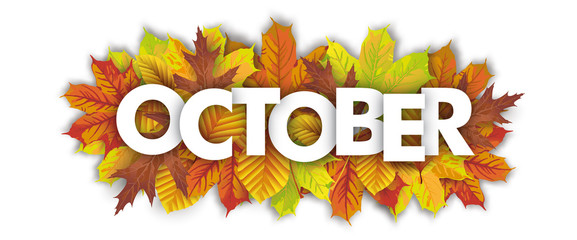 STAFF MEETING…every Monday (NOT Oct. 7), 8:30AM in the JOY Room. OUTREACH TEAM MEETING…Tuesday, October 1, 6:30PM.REDBIRD FOOTBALL DINNER…Thursday, October 3, 5:45PM.  If you can help set up, prepare, serve, clean up, etc., contact Sharon Lude 618-364-5318 or the church office 932-2866.  OFFICES CLOSED…Monday, October 14 in observance of Columbus Day.  Also – NO SCHOOL.ATTENTION ALL LADIES…Soar, a Ladies Christian Conference, is coming to the WF Aquatic Center on October 19, 10AM.  Devotion by Michele Maragni with guest speakers Cindy Hamilton, Tammy Trusty, Mary Ellen Maragni, Amanda Pass & Shelley Wilburn.  For more information, contact Michelle at 618-923-0327FUNDRAISER DINNER…for Honey Bejmovicz, sponsored by the Children’s & Kid’s ministries, but NO HELP will be turned away – everyone is welcome to pitch in – on Thursday, October 24, 4PM-7:30PM.  Mostaccioli, salad & bread (provided by Curt & Anita Caraway), as well as desserts (provided by the ladies of Trinity) will be served.  Drinks will also be provided.  Tickets will be $8 for adults,  $5 for kids 10 & under, and children 2 and under will eat free.  There will also be a silent auction, t-shirts to sell and pumpkins decorated by the Wednesday night kids for purchase.NOVEMBER NEWSLETTER DEADLINE…Friday, October 25, 9AM.  If you have information that you want included, make sure it is turned in to the office by that date.CLUSTER CHARGE CONFERENCE…Tuesday, October 29, 6PM.  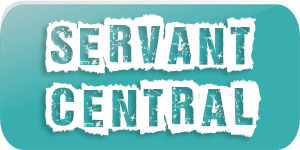 FOR THE MONTH…GREETERS:   Randy & Karen Russell                                                           USHERS:    Tim Braddy, Tim Ondo, Jack Calvert, Chad Bates,Todd Culp, Kyle Foder DOORPERSON:   Kim Fleck October 6NURSERY:   Sara Jacobs & Aleah RussellJAM:  Jackie Wilson, Matt Jacobs, Andrew Jacobs, Bella Wilson, Adam Milligan  October 13NURSERY:   Jan Farkas & Emma ChickJAM:  Honey Bejmovicz, Johnny Mize, Jesse Helfrich, Emma Chick, Zachary Helfrich  October 20NURSERY:  Jan Farkas & Emma ChickJAM:   Martha Swift, Samantha Mize, Paige Mize, Morgan Reiger, Aleah RussellOctober 27NURSERY:  Kim Fleck & Brooklyn DoddJAM:  Jackie Wilson, Matt Jacobs, Andrew Jacobs, Bella Wilson, Adam Milligan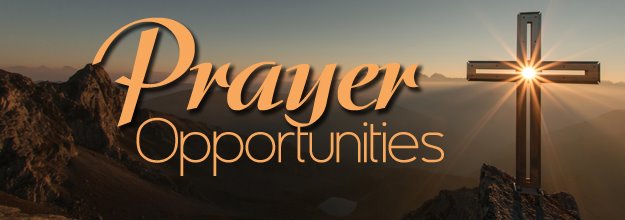 LADIES PRAYER – Mondays, 6:30PM in Joy RoomMEN’S PRAYER – Tuesday, 6AM in JAM RoomPRAYER FOR ALL – Wednesdays, 9AM in Situation RoomLOOKING AHEAD TO NOVEMBER…3	Daylight Savings ends8	Kids Movie Night11	Veteran’s Day – Offices Closed & No School17	Thanksgiving Feast following Worship23	Senior Adult Fall Party27	No Wednesday activities27-29	 Thanksgiving Break 28	Happy Thanksgiving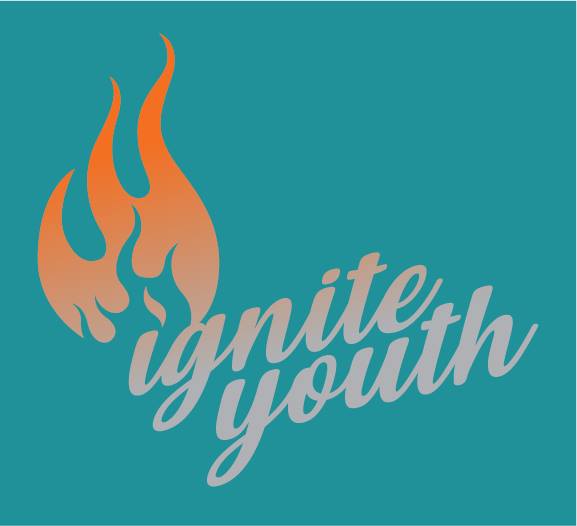 WEDNESDAY ACTIVITIES5PM-7PM!!  Make sure to be there & BRING FRIENDS!!!SUNDAY NIGHT LIVE…EVERY Sunday @ 5PM.  Worship, Bible & Fun!NO SCHOOL…Monday, October 14 – Columbus Day.ANNUAL HAYRIDE/BONFIRE…Saturday, October 19, 6PM, at the home of Samantha & Paige Mize.  Bring a dish to share, a blanket & a FRIEND!!  2 bonfires, BIG hayride, music & more!!NO SCHOOL…Friday, October 25 – Teacher’s Institute.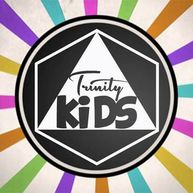 WEDNESDAY ACTIVITIES…September 4, 5PM-7PM!!  Make sure to be there & BRING FRIENDS!!!KIDS MOVIE NIGHT…Friday, October 11, 6PM-8PM.  All kids from 3yrs.-6th grade welcome.  Bring friends, come in your pajamas & join us!!  Wonder Park will be the movie this month.  Free everything – movie, popcorn, candy & soda!!NO SCHOOL…Monday, October 14 – Columbus Day.NO SCHOOL…Friday, October 25 – Teacher’s Institute.GET READY…for our Christmas Musical “AWAY IN A MANGO”!!!    December 8 is the date for our presentation of the Christmas program!  That’s only 13 Wednesdays!!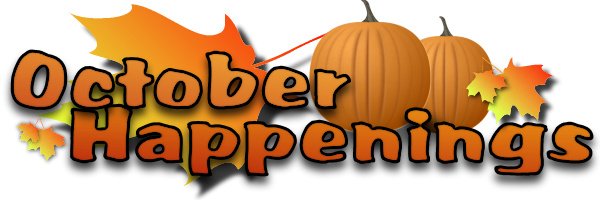 		       LOOK INSIDE FOR DETAILS>>>>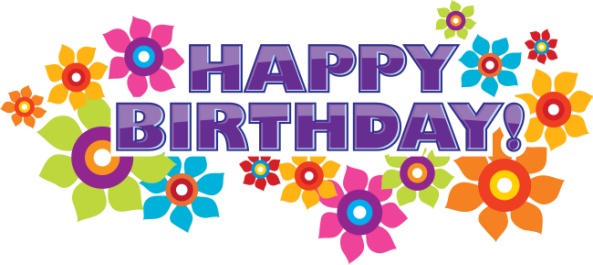 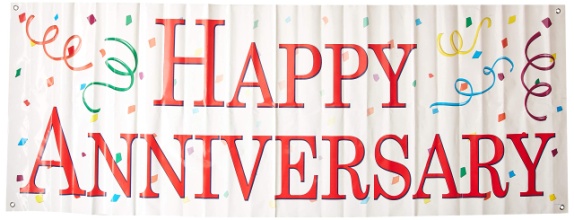 3	Donnetta Jent		1, 1982   Dave & Marsha	Jean Ondo					Schultz4	Cory Severin5	Aleah Russell		5, 1970   Ray & Martha7	Vicki Blades					Swift8	Jean Saulsbury			Todd Sigler		6, 2012   Ben & Heather 	Scott Sigler					Schultz9	Sara Eader11	Kristen Mosbach	8, 2005   Chad & Wendy 15	Rheann Lucas					BladesEmma Chick19	Clint Hawkins		16, 1964   Jay & Debby21	Tamara Willmore				Bussler	Wesley Hawkins23	Anita Caraway		20, 2012   Kyle & Stacey24	Brad Lawrence					Foder25	Reagan Jeffro29	Jan Farkas		27, 1973   Curt & Vicki	Jane Murphy					Blades